Publicado en Santander el 22/03/2017 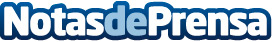 El periódico Correo Farmacéutico entrega su XV Premio a las Mejores iniciativas del añoEl proyecto cántabro 'Colaboración en la sostenibilidad del gasto farmacéutico y buen uso de los medicamentos' ha sido premiado como uno de los mejores proyectos presentados este añoDatos de contacto:Nota de prensa publicada en: https://www.notasdeprensa.es/el-periodico-correo-farmaceutico-entrega-su-xv Categorias: Industria Farmacéutica Cantabria Premios http://www.notasdeprensa.es